TEHNIŠKI DAN MERJENJE, 6. – 9. razred16.4.2020Pozdravljeni!Na današnjem tehniškem dnevu boste v prvem delu  na kratko ponovili pretvornike enot, se preizkusili v pretvarjanju, v drugem delu pa  uporabili svoje znanje v resnični situaciji; peki slaščic.(Če imaš možnost, si navodila natisni, sicer vzemi zvezek in vanj zapiši samo rešitve nalog in tabele tvojih meritev*). Pomagaš si lahko z rešenim primerom.PRVI DEL:MASA:*Naloga: Vzemi jabolko ali kašno podobno sadje. Oceni, koliko tehta? S pomočjo tehtnice določi njegovo maso. Poleg merskega števila je seveda zelo pomembna ustrezna enota.  Osnovna enota za merjenje mase je kilogram. Uporabljamo tudi druge enote, kot so miligram, gram, dekagram in tona.
 1 mg = 0,001 g       1 dag = 10 g           1 kg = 1000 g           
1 t = 1000 kg = 1000000 gPoskusi maso tvojega jabolka zapisati v različnih enotah. Primer: Masa jabolka je 185 g.*TABELA ZA TVOJO MERITEV: DOLŽINA*Naloga: Kako dolga je vaša kuhinja? Najprej oceni, nato izmeri. Osnovna enota za merjenje dolžine je meter. Uporabljamo tudi druge enote, kot so milimeter, centimeter, decimeter in kilometer. Za zelo velike razdalje v astronomiji uporabljamo enoto svetlobno leto. 
1 mm = 0,001 m       1 cm = 0,01 m        1 dm = 0,1 m          
1 km  = 1000 mPoskusi dolžino vaše kuhinje zapisati v različnih enotah. Primer: Kuhinja je dolga 3,6 m.*TABELA ZA TVOJO MERITEV: PLOŠČINA *Naloga: Sedaj izmeri še širino kuhinje ter izračunaj njeno ploščino. Recimo: dolžina = 3, 6 m                                         p = a ∙ b              širina  = 4 m                                             p = 3,6 ∙ 4                                     p = 14,4 m2 Pri merjenju ploščine uporabljamo kvadratni milimeter, kvadratni centimeter, kvadratni decimeter, kvadratni meter, ar, hektar in tudi kvadratni kilometer.1 mm2 = 0,000001 m2           1 cm2  = 0,0001 m2        1 dm2 = 0,01 m21 a = 100 m2                       1 ha = 10000 m2         1 km2 = 1000000 m2Poskusi ploščino vaše kuhinje zapisati v različnih enotah.Primer: Ploščina kuhinje je 14,4 m2.*TABELA ZA TVOJ IZRAČUN:  PROSTORNINA – KUBIČNE ENOTE (rešujejo samo 7. - 9. r) IN VOTLE MERE *Naloga: Kako visoka je vaša kuhinja? Oceni in izračunaj prostornino zraka v kuhinji.Recimo:   dolžina = 3, 6 m                                          V = a ∙ b ∙ c               širina  = 4 m                                               V = 3,6 ∙ 4 ∙ 2,5               višina = 2,5 m                                             V =  36 m3                                                                                                        Pri merjenju prostornine  uporabljamo  kubični milimeter, kubični centimeter, kubični decimeter, kubični meter pa tudi VOTLE MERE; mililiter, centiliter, deciliter, liter in hektoliter.1 mm3 = 0,000000001 m3               1 cm3  = 0,000001  m3                
1 dm3 = 0,001 m31 ml = 0,001 l          1 cl = 0,01 l       1 dl = 0,1 l         1 hl = 100 l Povezava: 1 dm3 = 1 l    in   1 cm 3 = 1 mlPoskusi prostornino vaše kuhinje zapisati v različnih enotah. Primer: Prostornina kuhinje je 36 m3.*TABELA ZA TVOJ IZRAČUN:  Sedaj, ko si na hitro obnovil/-a znanje o pretvarjanju merskih enot, si vzami še nekaj časa in se preizkusi v pretvarjanju. Naloge v obliki kviza najdeš na spodnjih povezavah. Lahko jih rešuješ tudi medtem, ko čakaš, da se tvoje slastno pecivo peče.Masa:https://www.thatquiz.org/sl-n/?-j1000s0001i-l4-mpnv600-ppnv600Dolžina:https://www.thatquiz.org/sl-n/?-j10g004f-l5-mpnv600-ppnv600Ploščina:https://www.thatquiz.org/sl-n/?-j83u000002-l5-mpnv600-ppnv600Prostornina (rešuje 7., 8. in 9. razred):https://www.thatquiz.org/sl-n/?-jgs03f0022-l4-mpnv600-ppnv600Čashttps://www.thatquiz.org/tq-g/?-j8-l3-mpnv600-nk-ppnv600DRUGI DEL :OKUSNO, SLADKO, SLASTNO, NJAMI...Sedaj boste pa svoje znanje uporabili v praksi.Malo boste merili, tehtali, prelivali in mešali.Zapisane imate štiri recepte. Izberete tistega, ki vam je najbolj všeč in ga uporabite. Po receptu spečete sladico.Bodite natančni pri merjenju količin (sestavin), temperaturi pečice, ...ReceptBUHTELJNIMm … tako vabljivi so, in kako dišijo. 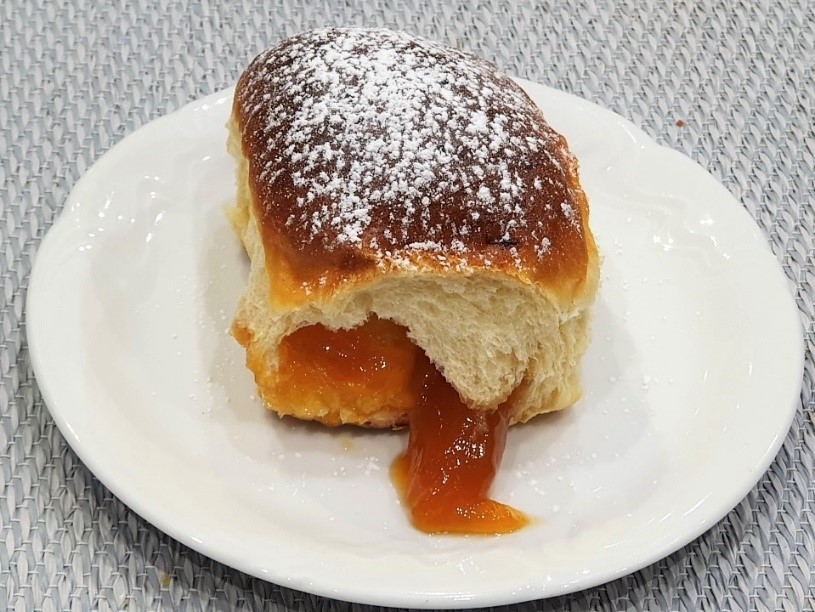 Sestavine:–  3/4 kg moke
– žlička soli
– 20 g kvasa
– 2 rumenjaka
– 7 dag sladkorja
– 7 dag masla
– 1 vanilijev sladkor
– 2 žlici ruma
– limonova lupinica
– približno 0,4 l  toplega mleka
–  marmelada
– malo olja Priprava:1. Moko presejemo v skledo in solimo ob robu, v jamico sredi moke pa damo rumenjaka, sladkor in dišave. V skodelici pripravimo kvas z žlico toplega mleka in malo sladkorja. Vzhajanega pridamo moki, prilivamo toplo mleko in zamesimo fino žametno testo. Prilijemo še maslo in testo dobro pregnetemo. Pokrijemo, da vzhaja od 1,5 do 2 uri.2. Vzhajano testo na pomokanem prtu razvaljamo na prst debelo. Razrežemo ga na 10 cm velike kvadrate. Na sredino vsakega damo pol žličke marmelade. Testo zapognemo z obeh strani in robove združimo na vrhu buhteljna. Buhtelj nežno s treh strani pomočimo v toplo olje in položimo na dobro pomokan pekač. Vzhajajo naj še eno uro, nakar jih namažemo z jajcem in damo v pečico, ogreto na 200 °C. Ko narastejo in dobijo lepo barvo, temperaturo znižamo na 180°C. Pečejo se 50 minut. Pečene obrnemo na leseno desko, jih narahlo razdelimo in pokrijemo, da se ohladijo.Namig: V kvašeno testo je vedno dobro dodati malo alkohola (domačega ruma ali žganja), saj »pomaga« vzhajati. Kar pa zadeva marmelado, je pravzaprav vseeno, katero uporabimo; vzamemo tisto, ki nam je ali pri roki ali pa posebno všeč. Pomembno je le, da je trda. Čeprav včasih ni, sploh tista doma narejena. Takrat vanjo zamešamo malo krušnih drobtin ali zmletih orehov, ki jo zgostijo.Recept MARMORNI KOLAČMm … najboljši, najlepši, in kako diši. 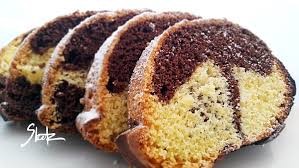 Sestavine:25 dag sladkorja4 rumenjaki1 vaniljev sladkor1,25 dl olja1/8 l vode0,25 kg moke1 pecilni prašek4 beljaki50 g kakavaPriprava:Sladkor, rumenjake in vaniljev sladkor penasto zmešamo. Iz beljakov stepemo sneg.Dodamo vodo in olje ter primešamo moko s pecilnim praškom in sneg z beljakov.Pekač (predlagam pekač za šarkelj) dobro namažemo z maslom, ter vanj vlijemo najprej temno maso, nato pa svetlo.Eno tretjino mase prelijemo v drugo posodo in v to tretjino mase stresemo kakav.Pečemo v predhodno ogreti navadni pečici na 180 stopinjah Celzija, približno eno uro. Ko se marmorni kolač speče, počakamo, da se ohladi, nato pa ga obrnemo ter stresemo iz pekača. Če ne gre, si pomagamo z nožkom. Po želji marmorni kolač posipamo s sladkorjem v prahu.ReceptRIŽEV NARASTEKMm … puhast, sočen in kako diši.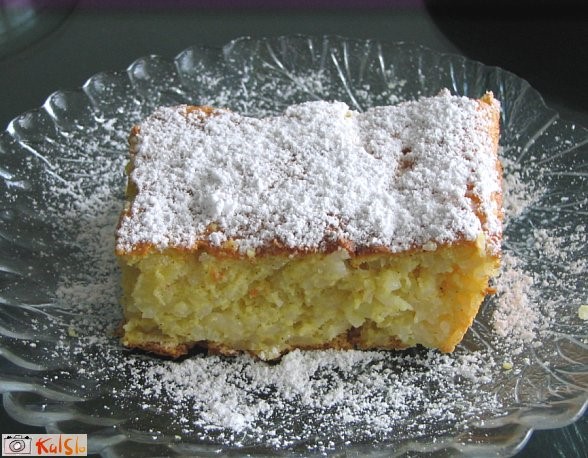 Sestavine:15 dag riža500 ml mleka1 ščepec soli60 g masla4 jajcalimonina lupina1 vanilijev sladkor0,1 kg sladkorja20 g margarinePriprava:Oprani riž stresemo v vrelo mleko. Premešamo in solimo.Ko zavre, ga čim manj mešamo. Kuhamo ga 10 minut, nato ga ohladimo.Posebej vmešamo maslo. Ko se speni, dodamo rumenjake, naribano limonino lupinico, vanilijev sladkor in polovico sladkorja.Ko masa naraste, dodamo ohlajen riž in trd sneg iz beljakov, med katerega smo vtepli ostalo polovico sladkorja.Pekač namažemo z margarino in vanj stresemo pripravljeno mešanico.Pečemo približno 30 minut na 180° C, da se lepo zlato zapeče.Pečen rižev narastek potrosimo s sladkorjem v prahu.ReceptČOKOLADNI KOLAČ brez jajcBiskvit:  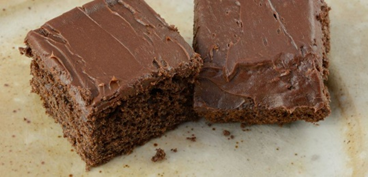 0,3 kg pšenične moke3 jogurti (3 x 180 g)  kg sladkorja1,2 dl olja2,5 dag kakava2 žlički sode bikarbone/                            ali 7 g pecilnega praškamaslo za premaz pekačaGlazura:0,15 kg masla15 dag temne čokolade120 g sladkorja120 ml mlekaPostopek: Jogurt, moko, sladkor, olje, kakav in pecilni prašek ali sodo bikarbono zmešamo z metlico v gosto zmes, ki jo nato zlijemo v predhodno pomaščen pekač velikosti 20 x 30 cm. Pečemo v ogreti pečici na 200 °C.Za glazuro stopimo maslo, vmešamo na kocke zdrobljeno čokolado, sladkor in mleko. Mešamo dokler ne dobimo gladko zmes. Kolač ohladimo in prelijemo s čokoladno glazuro.Enotatona (t)kilogram (kg)dekagram (dag)gram (g)miligram (mg)Masa jabolka0,0001850,18518,5185185000Enotatona (t)kilogram (kg)dekagram (dag)gram (g)miligram (mg)Masa jabolkaEnotakilometer (km)meter (m)decimeter (dm)centimeter (cm)milimeter (mm)Dolžina kuhinje0,00363,6 363603600Enotakilometer (km)meter (m)decimeter (dm)centimeter (cm)milimeter (mm)Dolžina kuhinjeEnotahektar haarakvadratni meter (m2)kvadratni decimeter (dm2)kvadratni centimeter (cm2)kvadratni milimeter (mm2)Ploščina kuhinje0,001440,14414,4144014400014400000Enotahektar (ha)ar(a)kvadratni meter (m2)kvadratni decimeter (dm2)Ploščina kuhinjeEnotahektoliter(hl)   deciliter (dl)kubični meter (m3)kubični decimeter(dm3) /liter (l)kubični centimeter (cm3)/ mililiter (ml)Prostornina kuhinje360360000363600036000000Enotahektoliter(hl)   deciliter (dl)kubični meter (m3)kubični decimeter(dm3) /liter (l)kubični centimeter (cm3)/ mililiter (ml)Prostornina kuhinje